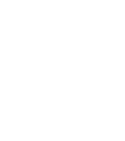 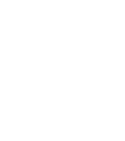 Programme of StudySubject: BiologyYear: 11Programme of StudySubject: BiologyYear: 11Programme of StudySubject: BiologyYear: 11                                                                            Autumn 1                                                                            Autumn 1B12 – Homeostasis in action (triple)B12 – Homeostasis in action (triple)                                                                          Autumn 2                                                                          Autumn 2B12 – Homeostasis in action (triple)B12 – Homeostasis in action (triple)                                                                         Spring 1                                                                         Spring 1                                                                  B15 – Genetics and evolution                                                                  B15 – Genetics and evolution                                                                        Spring 2                                                                        Spring 2                                                                    B15 – Genetics and evolution                                                                    B15 – Genetics and evolution                                                                       Summer 1                                                                       Summer 1                                                            B18 – Biodiversity and ecosystems                                                            B18 – Biodiversity and ecosystems                                                                       Summer 2                                                                       Summer 2